雙十國慶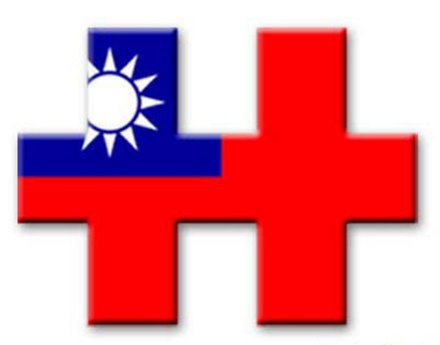 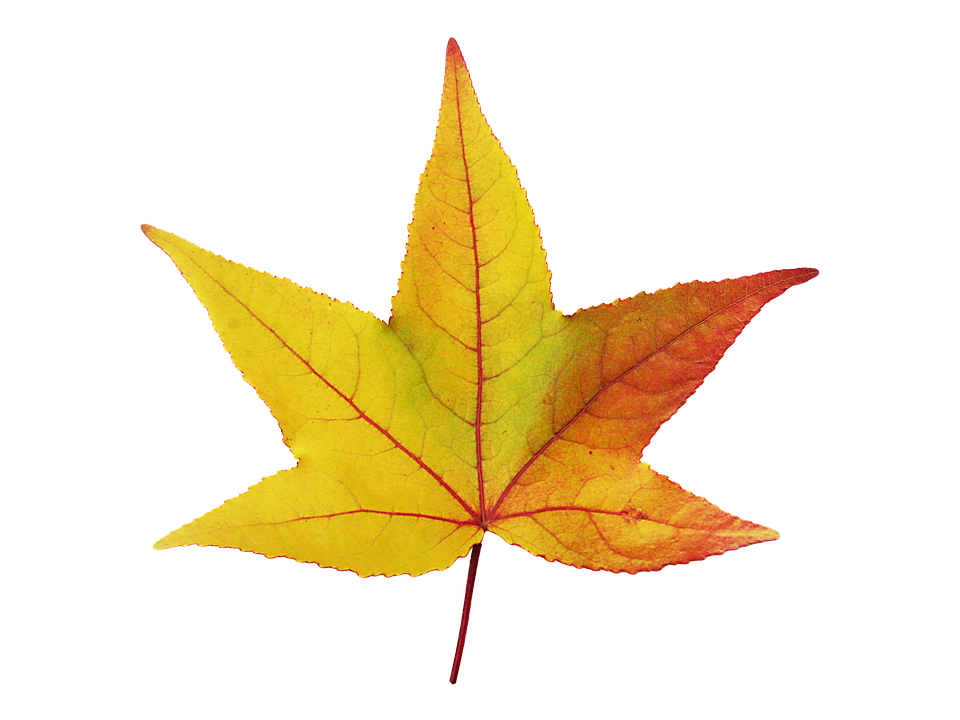 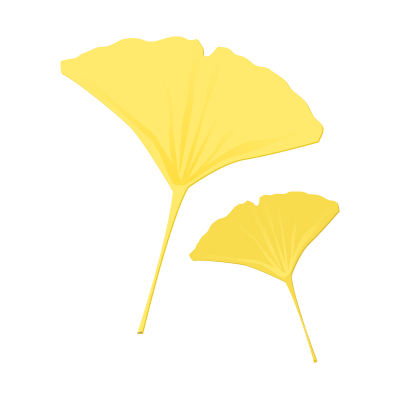 楓葉  銀杏林 溪頭芬多精自推出【森林體驗玩遊戲】佳評不斷。原來，住在台灣▲認識生態，很重要▲領隊專業，也很重要▲南部出發第一團一日遊行程表---公路風光&影片欣賞&有獎徵答出發—(1小時40分)竹山交流道-(行車50分鐘)溪頭森林遊樂區—15:00下山--(行車50分鐘)竹山土豆王稍作歇息—高速公路(1小時40分)回程高雄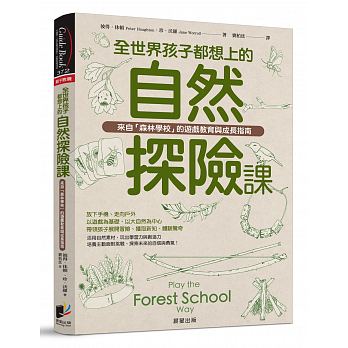 國慶價二人一組798元(平均每人399元)●單人報名每座位收560元  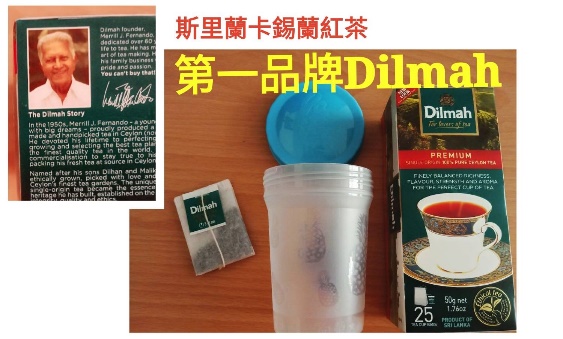 ●車上收取司機領隊勞務服務費每位100元●包含：來回車資、活動費、履約+旅責雙保險●贈送：斯里蘭卡/錫蘭紅茶/第一品牌Dilmah紅茶包一只+隨身旅遊環保杯責任執行:家樂福旅行社國旅部07-8150600登記交通部觀光局5616號